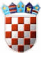 REPUBLIKA HRVATSKAKrapinsko-zagorska županijaOpćina Hum na SutliOpćinsko vijećeKLASA: 442-01/24-01/1URBROJ: 2140-14-01-24-1Hum na Sutli, 02. travnja 2024.	 Na temelju članka 80. stavak 2 Zakona o proračunu ("Narodne novine" br. 144/21), te članka 30. Statuta Općine Hum na Sutli ("Službeni glasnik Krapinsko-zagorske županije" br. 9/21), Općinsko vijeće Općine Hum na Sutli na sjednici održanoj dana 2. travnja 2024. godine donosi sljedeći IZVJEŠTAJ O KORIŠTENJU SREDSTAVAFONDOVA EUROPSKE UNIJE ZA 2023. GODINUI. 	 Sukladno članku 80. stavak 2. Zakona o proračunu („Narodne novine“ br. 144/21) utvrđuje se da su tijekom 2023. godine korištena sredstva fondova Europske unije,  kako slijedi:II. Ovaj Izvještaj o korištenju sredstava fondova Europske unije za 2023. godinu objavljuje se u Službenom glasniku Krapinsko-zagorske županije.								 		PREDSJEDNIK									        OPĆINSKOG VIJEĆA 					 			    		   Mario AntonićOperativni programNaziv projektaUkupna vrijednost projektaDodijeljena sredstva fondova EU u 2023.g  Fond solidarnosti Europske unije  -sanacije pogodovane potresom prosinac 2020.  Sanacija nerazvrstanih cesta na području Općine Hum na Sutli (klizišta)278.700,54 EUR246.165,82 EURFond solidarnosti Europske unije  -sanacije pogodovane potresom ožujak 2020.Sanacija nerazvrstanih cesta na području Općine Hum na Sutli1.831.240,01 EUR1.820.570,54 EUR